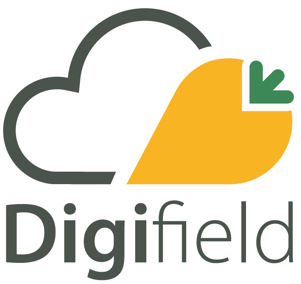 Digifield è una start-up che nasce con l’obiettivo di facilitare l´ accesso ai prodotti ortofrutticoli di qualità tramite una piattaforma che collega direttamente i produttori agricoli ai potenziali mercati di sbocco. I vantaggi che il modello Digifield permette di ottenere sono:una filiera corta che concentra il valore nei soggetti utilizzatori della piattaformal’estensione della vita utile di prodotto grazie a minori movimentazionila tracciabilità puntuale dall’origine fino a destinazione.La nostra vision è quella di evolvere ed ampliare i servizi della piattaforma fino a creare un eco-sistema digitale rappresentativo del mercato unico europeo.Digifield è la soluzione alle grandi sfide che il settore si trova ad affrontare:una popolazione globale che raggiungerà i 10 miliardi entro il 2050paesi sviluppati che spingono per un consumo doppio di frutta e verduraorganizzazioni criminali che fanno leva sulle debolezze del sistema agro-alimentare Siamo alla ricerca di una /un (neo)laureata/ o da inserire come Plaftorm ManagerIl lavoro:Il Platform Manager è responsabile della gestione e perfezionamento della piattaforma Digifield. A partire dalla web-application esistente (minimum viable product), la manutiene ed integra con moduli aggiuntivi fino a trasformarla in un eco-sistema integrato con servizi offerti anche da aziende partners. Le principali mansioni sono:operazioni di manutenzione atte a garantire il funzionamento della piattaformagestione della pipe-line innovativa in stretto contatto con la funzione commercialetraduzione delle istanze di business in functional and tech requirementscoordinamento delle attività svolte da aziende terze sulla piattaformasupporto di back-office per i processi che saranno automatizzati nel tempogestione dei flussi di dati esterni per l’elaborazione di insights offerti agli users Requisiti:condivisione della mission aziendale ambizione e spirito imprenditorialelaurea magistrale in ingegneria informatica o similarecapacità di lavorare autonomamente muovendosi su sentieri non tracciati curiosità per le nuove tecnologie e voglia di sperimentare nuove soluzionidisponibilità a muoversi all’interno del centro e meridione d’Italia e all’esteropotenzialità per crescere all’interno della start-up come technical officerSkills/competenze:Conoscenza dell’inglese o tedescoAver effettuato un tirocinio nel settore food è un vantaggioLinguaggi di programmazione per sviluppo web-applications e databasesTipologia contrattuale:contratto di apprendistato della durata di 18 mesiSede di lavoro:Campomarino (CB). Siamo anche disponibili a soluzioni da remoto Per candidarsi:Inviare il CV accompagnato da una nota di presentazione utilizzando il form su digifield.info entro il 31 maggio 2019.Si prega di inserire in oggetto “Rif. Contatto Ufficio Placement Politecnico di Bari”Il CV dovrà contenere l’autorizzazione al trattamento dei dati personali ai sensi del D. Lgs. n. 196/2003 e ss.mm. e ii. e dell’art. 13 GDPR (Regolamento UE 2016/679) ed attestazione di veridicità ai sensi del DPR n.445/2000. Il presente annuncio è rivolto ad ambo i sessi, ai sensi della normativa vigente.